ASD Nest Model Framework ASD Nest is a school inclusion model for students with autism spectrum disorders, in which students with ASD are educated in their  neighborhood school alongside their general education peers. They receive specialized supports to be successful with the general  education curriculum and develop competence in their social and behavioral functioning. CLASSROOM SUPPORTS  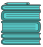 Built on a foundation of solid instructional practice, Nest classroom supports are devised to help students with ASD and  benefit general education students Class-wide Strategies: Whole-class social, sensory, behavioral, and academic strategies form a foundational level of support;  individualized strategies are developed as necessary for students with greater needs Integrated Therapeutic Supports: Teachers collaborate with therapists to devise strategies that help to create a therapeutic  classroom environment  Landmark Documents: Documents outline the use of classroom strategies and serve as a reference and resource for  teachers, therapists, and administrators  Social Development Intervention: Speech therapists and classroom teachers co-lead specialized small-group focus time;  teachers generalize supports across the day COLLABORATIVE STRUCTURES 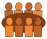 Collaboration takes place through a series of structures with a variety of stakeholders, at all levels of the model Co-teaching & Co-planning: Classroom teachers co-plan and deliver instruction using a variety of co-teaching models ASD Nest Cluster Teacher: A Nest-trained teacher supports students in out-of-classroom experiences, such as lunch, recess,  and special subjects, like art, music, and gym Team Meetings: After-school meetings are held weekly, with all relevant staf and administrators, to discuss program  business and case conference each student to devise comprehensive support plans Nest Coaches: Nest Coaches in schools receive additional training and support to become an internal point person for the  Nest team, supporting teachers and students, and creating cohesion in the Nest team Home-school Connection: Regular communication takes place with families, through home-school notebooks and support  from a social worker or guidance counselor Outside Support: Nest consultants help schools implement the model, problem-solve challenges, and work to develop  schools’ internal capacity SYSTEM-WIDE STRUCTURES 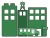 Nest schools, under the leadership of their principals, commit to implementing the model; districts commit to funding for  the program, for training staf, and for other school system supports Reduced Class Size: Smaller classes create a comfortable learning environment for students Training & Professional Development: Pre-service and in-service training prepares all teachers, therapists, and  administrators for working with Nest students Committed Administration: Principals and assistant principals are the school-level stakeholders who secure buy-in from  staf, families, and the broader school community Inclusive Classrooms: Nest classes are co-taught integrated inclusion classrooms PHILOSOPHICAL FOUNDATION 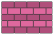 Several shared beliefs serve as the foundation upon which all structures and practices are built Understanding of ASD: Students with ASD think and learn diferently than other students; accordingly, all Nest practices  stem from a recognition of students’ neurological diferences which manifest as diferences in social understanding, sensory  sensitivity, self-regulation challenges, etc. Focus on Strengths: People are more motivated when they do something they’re good at; in Nest, students’ strengths and  interests are honored and incorporated, instead of focusing exclusively on areas of deficit  True Inclusion: Inclusion is not a location; students in Nest are recognized as full contributing members to the class and  school community, throughout the entire day Collaboration: The real expert in any school is the team; in Nest, collaboration exists between and across disciplines, and the  transdisciplinary team of teachers and related service providers Individual Support: If students don’t learn the way we teach, then we must teach the way they learn; In Nest, teams  collaborate to devise individualized supports for struggling students Therapeutic Environment: Students’ home base is their classroom; Nest classrooms utilize supports typically provided by  outside specialists so students have a safe environment where they can comfortably interact with their peers Social Development: Social development is essential to students with ASD; in Nest, social is supported through building of  competence, developing relationships, and addressing internal motivation, which support independence and self-advocacy Positive Behavior Support: Skill building through positive reinforcement leads to meaningful, long-lasting change; the Nest  uses PBS framework for all behavioral supports Family Involvement: Parents and guardians provide invaluable knowledge about their children; in Nest, families are part of  the team, involved in decision-making, updated regularly about changes and progress, and provided with resources such as  targeted workshops and newsletters © 2015 ASD Nest Support Project, NYU Steinhardt